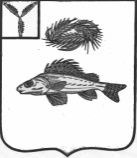 АДМИНИСТРАЦИЯ
НОВОСЕЛЬСКОГО МУНИЦИПАЛЬНОГО ОБРАЗОВАНИЯЕРШОВСКОГО МУНИЦИПАЛЬНОГО РАЙОНА                                                             САРАТОВСКОЙ ОБЛАСТИПОСТАНОВЛЕНИЕ                                                                                                                                                                                                                                                                                                                        от  04.04.2022 г                                                                               № 13«О внесении изменений в приложение к постановлению                                                                                            администрации Новосельского муниципального образования                                                                                         от 17.12.2021  года  № 86».Рассмотрев протест прокуратуры Ершовского района то 14.03.2022               № 65-2022, в соответствии с Федеральным законом от 06.10.2003 № 131-ФЗ «Об общих принципах организации местного самоуправления в Российской Федерации»  администрация Новосельского муниципального образованияПОСТАНОВЛЯЕТ:           1.  Внести в приложение № 1 к постановлению администрации Новосельского муниципального образования от 17.12.2021  года  № 86 « Об утверждении муниципальной программы «Развитие муниципального управления муниципального образования на 2022-2024 годы», следующие изменения:         1.1.  В паспорте муниципальной программы слова «(прогнозно)» - исключить.         1.2.       В паспорте подпрограммы слова «(прогнозно)» - исключить.Разместить настоящее постановление на официальном сайте администрации Ершовского  муниципального района в сети «Интернет».Настоящее постановление вступает  в силу со дня его принятия.Глава Новосельского                                                                                              муниципального образования                                     И.П. Проскурнина